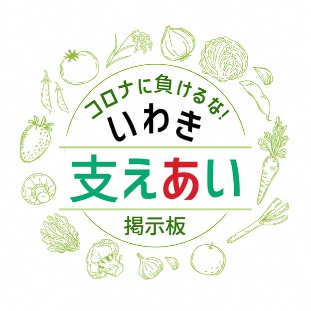 １　申込対象確認事項　次の⑴～⑸の条件すべてを満たした方を申込対象としますので、すべての条件を満たしていることをご確認のうえ、お申し込みください。　⑴　いわき市内に住所を有している方⑵　いわき産農林水産物を活用したメニューを提供している飲食店　⑶　新型コロナウイルス感染拡大に伴い、売上減少等の影響が出ている飲食店　⑷　新型コロナウイルス感染症の対策として、次の①～④を実施している方　　①マスクの着用　②検温の実施　③手洗い・うがいの徹底　④適切な消毒清掃の実施　⑸　いわき市暴力団排除条例　第２条３号に規定する暴力団員等及び第２条７号に規定する社会非難関係者と認められる者に該当しない方２　申込者情報３　掲載内容　（　必は記載が必須の項目となります。　）４　その他、新型コロナウイルス感染症の影響で困っていることがあればご記載ください。　掲載については、内容を精査したうえで、掲載の可否を判断するため、内容によっては掲載出来ない場合もございます。予めご了承ください。申　請　者　（個人・法人・団体等）申　請　者　（個人・法人・団体等）　担 当 者氏　　　　名　担 当 者電　　　　話　担 当 者FAX　担 当 者電子メール必名　　称（個人・法人・団体等）必住　　　　　所必電　　　　話FAX電子メールホームページ必営業時間必定休日営業形態必営業形態該当するものすべてに✔を入れてください。□　店舗営業　　□　テイクアウト　　□　配達必商品（メニュー）及び販売価格スペースの都合上、掲載可能は最大３品程度となりますので、メニューが豊富な場合には、一押しのものをお願いします。必商品（メニュー）の説明特 徴 な ど 必商品（メニュー）の注文期限例）前日の午後5時までに注文必使用しているいわき産農林水産物※掲載には、いわき産農林水産物を使用している必要があります。必いわき産農林水産物の仕入方法（非公開項目）□　市内生産者から直接仕入れている□　スーパー　　□　コンビニ　　□　直売所□　その他（　　　　　　　　　　　　　　　　　）必新型コロナウイルス感染症で困っていること（100字程度）必応援して欲しいこと（100字程度）必１の⑷以外に実施している新型コロナウイルスへの対策